UNIVERSIDADE FEDERAL RURAL DO SEMI-ÁRIDO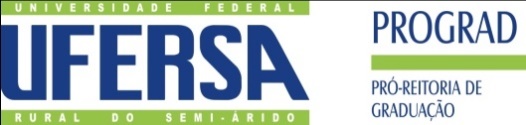 DEPARTAMENTO CAMPUS CARAÚBASCURSO DE ESPECIALIZAÇÃO EM EDUCAÇÃO      INTERDISCIPLINARTÍTULO DO PROJETO: NOME DE ALUNO: NOME DO ORIENTADOR: Projeto apresentado ao Conselho do Curso de Especialização em Educação Interdisciplinar da Universidade Federal Rural do Semi-Árido, como requisito parcial para elaboração do Trabalho de Conclusão de Curso. Neste documento consta:A solicitação de matrícula na disciplina de TCC;O termo de aceite do professor orientador e de ciência do discente;A descrição do projeto a ser executado;Caraúbas – RN2017SOLICITAÇÃO DE MATRÍCULA NO TRABALHO DE CONCLUSÃO DE CURSOTERMO DE CIÊNCIA E SOLICITAÇÃO DE MATRÍCULA EM TCCEu, (nome do aluno), na qualidade de aluna formando do curso de Especialização em Educação Interdisciplinar desta instituição, venho através deste solicitar junto à coordenação do meu curso a minha matrícula na disciplina de Trabalho de Conclusão de Curso – TCC. Declaro ter ciência das normas para realização do TCC. Atenciosamente,TERMO DE ACEITE DO ORIENTADOREu, (nome do orientador), na qualidade de professor desta instituição, lotado no Campus ____________, declaro que aceito o compromisso de orientador do acadêmico descrito acima na disciplina de Trabalho de Conclusão de Curso – TCC, caso sua matrícula venha a ser efetivada pela coordenação do curso ao qual o aluno está vinculado. Declaro ter ciência das normas para realização do TCC. Atenciosamente,TÍTULO DO PROJETO: ALUNO: ORIENTADOR: INTRODUÇÃO XXXPROBLEMAXXXJUSTIFICATIVAXXXREFERENCIAL TEÓRICOXXXMETODOLOGIA DA PESQUISA XXXOBJETIVOS Objetivo GeralXXXObjetivos EspecíficosXXXCRONOGRAMAREFERÊNCIAS BIBLIOGRÁFICASXXXPARA USO EXCLUSICO DA COORDENAÇÃO DE CURSO:(    ) Aprovado pelo Conselho de Curso em: ______/ ______/ ______(    ) Não aprovado.__________________________________Assinatura do Coordenador de CursoDADOS DO ALUNO-REQUERENTEDADOS DO ALUNO-REQUERENTEDADOS DO ALUNO-REQUERENTEDADOS DO ALUNO-REQUERENTEDADOS DO ALUNO-REQUERENTEDADOS DO ALUNO-REQUERENTEDADOS DO ALUNO-REQUERENTEDADOS DO ALUNO-REQUERENTEDADOS DO ALUNO-REQUERENTEDADOS DO ALUNO-REQUERENTENOME:FONE:FONE:CURSO:CURSO:TURNO:TURNO:MATRÍCULA:MATRÍCULA:MATRÍCULA:e-mail:DADOS DO PROFESSOR ORIENTADORDADOS DO PROFESSOR ORIENTADORDADOS DO PROFESSOR ORIENTADORDADOS DO PROFESSOR ORIENTADORDADOS DO PROFESSOR ORIENTADORNOME:Mat. SIAPE:Departamento de vínculo/campus:Departamento de vínculo/campus:Campus CaraúbasCampus CaraúbasCampus Caraúbase-mail:DADOS DO PROFESSOR COORIENTADORDADOS DO PROFESSOR COORIENTADORDADOS DO PROFESSOR COORIENTADORDADOS DO PROFESSOR COORIENTADORDADOS DO PROFESSOR COORIENTADORNOME:Mat. SIAPE:Departamento de vínculo/campus:Departamento de vínculo/campus:e-mail:_______________________________Assinatura do aluno-requerenteCaraúbas – RN, ___ de __________ de 2017_______________________________Assinatura do professor orientadorCaraúbas – RN, ___ de __________ de 2017ATIVIDADESSEMANASEMANASEMANASEMANASEMANASEMANASEMANASEMANASEMANASEMANASEMANASEMANASEMANASEMANAATIVIDADES1234567891011121314Levantamento bibliográficoSimulaçõesExperimentosAnálises de resultadosConclusõesElaboração do textoRevisão do texto